БІЛОЦЕРКІВСЬКА МІСЬКА РАДА	КИЇВСЬКОЇ ОБЛАСТІ	Р І Ш Е Н Н Явід 27 серпня 2020 року                                                                        № 5755-101-VII Про передачу земельної ділянки  комунальної власності в оренду  фізичній особі-підприємцю  Слюсаренку Анатолію МиколайовичуРозглянувши звернення постійної комісії з питань земельних відносин та земельного кадастру, планування території, будівництва, архітектури, охорони пам’яток, історичного середовища та благоустрою до міського голови від 17 липня 2020 року №184/02-17, протокол постійної комісії з питань  земельних відносин та земельного кадастру, планування території, будівництва, архітектури, охорони пам’яток, історичного середовища та благоустрою від 16 липня 2020 року №216, заяву фізичної особи-підприємця Слюсаренка Анатолія Миколайовича від  10 липня 2020 року №15.1-07/3050, відповідно до ст. ст. 12, 79-1, 93, 122, 123, 124, 125, 126 Земельного кодексу України, ч  .5 ст. 16 Закону України «Про Державний земельний кадастр», Закону України «Про оренду землі», п. 34 ч. 1 ст. 26 Закону України «Про місцеве самоврядування в Україні», міська рада вирішила:1.Передати земельну ділянку комунальної власності, право власності на яку зареєстровано у Державному реєстрі речових прав на нерухоме майно від 25 травня 2015 року №9924006 в оренду фізичній особі-підприємцю Слюсаренку Анатолію Миколайовичу з цільовим призначенням 03.07 Для будівництва та обслуговування будівель торгівлі (вид використання – для експлуатації та обслуговування магазину з продажу продовольчих товарів з кафетерієм - нежитлова будівля літ. «А»), площею 0,0168 га (з них: під капітальною одноповерховою  – 0,0121 га, під проїздами, проходами та площадками - 0,0047 га)   за адресою: вулиця Олени Теліги, 81 строком на 10 (десять) років. Кадастровий номер: 3210300000:06:040:0115.2.  Припинити договір оренди землі з фізичною особою – підприємцем Слюсаренком Анатолієм Миколайовичем під розміщення магазину з продажу продовольчих товарів з кафетерієм - нежитлова будівля літ. «А» за адресою: вулиця Олени Теліги, 81, площею 0,0168 га з кадастровим номером:3210300000:06:040:0115, який укладений 18 червня 2014 року №88 на  підставі підпункту 5.17 пункту 5 рішення міської ради від 20 березня 2014 року  №1173-57-VI «Про оформлення правовстановлюючих документів на земельні ділянки юридичним особам та фізичним особам підприємцям» та зареєстрований у Державному реєстрі речових прав на нерухоме майно від 18.06.2015 року №10162657,  відповідно до ч. 1 ст. 31 Закону України «Про оренду землі», а саме: закінчення строку, на який його було укладено3. Особі, зазначеній в цьому рішенні, укласти та зареєструвати у встановленому порядку договір оренди землі.4.Особі, зазначеній в цьому рішенні звернутися до управління регулювання земельних відносин Білоцерківської міської ради для укладання додаткової угоди про припинення 2договору оренди землі від 18 червня 2014 року №88, відповідно до даного рішення, а також оформити інші документи, необхідні для вчинення цієї угоди.  5.Особі, зазначеній в цьому рішенні, зареєструвати припинення права оренди земельної ділянки в порядку, визначеному чинним законодавством України.  6. Контроль за виконанням цього рішення покласти на постійну комісію з питань  земельних відносин та земельного кадастру, планування території, будівництва, архітектури, охорони пам’яток, історичного середовища та благоустрою.Міський голова             	                                                                     Геннадій ДИКИЙ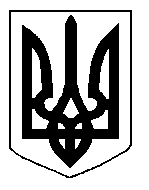 